		Проєкт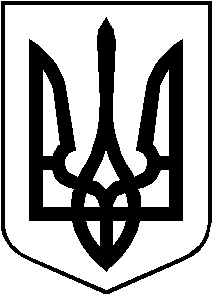 РОЖИЩЕНСЬКА МІСЬКА РАДАЛУЦЬКОГО  РАЙОНУ ВОЛИНСЬКОЇ ОБЛАСТІВИКОНАВЧИЙ КОМІТЕТ                                                           Р І Ш Е Н Н Я 06 квітня  2022 року                                                                            № Про затвердження Порядку компенсаціївитрат за тимчасове розміщення внутрішньопереміщених осіб, які перемістилися у період воєнного стану і не отримують щомісячної адресної допомоги внутрішньо переміщенимособам для покриття витрат на проживання,тому числі на оплату житлово-комунальних послуг, в Рожищенській територіальній громадіВідповідно до статті 40, частини шостої статті 59 Закону України «Про місцеве самоврядування в Україні»,  Указу Президента України від 24 лютого 2022 року №64 «Про введення воєнного стану в Україні», на виконання постанови Кабінету Міністрів України від 19.03.2022 №333 «Про затвердження Порядку компенсації витрат за тимчасове розміщення внутрішньо переміщених осіб, які перемістилися у період воєнного стану і не отримують щомісячної адресної допомоги внутрішньо переміщеним особам для покриття витрат на проживання, в тому числі на оплату житлово-комунальних послуг» (далі – Порядок №333), керуючись розпорядженням Кабінету Міністрів України від 6 березня 2022 року №204 «Про затвердження переліку адміністративно-територіальних одиниць, на території яких надається допомога застрахованим особам в рамках Програми «єПідтримка», виконавчий комітет Рожищенської міської ради:   ВИРІШИВ:1. Затвердити Порядок компенсації витрат за тимчасове розміщення внутрішньо переміщених осіб, які перемістилися у період воєнного стану і не отримують щомісячної адресної допомоги внутрішньо переміщеним особам для покриття витрат на проживання, в тому числі на оплату житлово-комунальних послуг, в Рожищенській територіальній громаді (далі – Порядок), що додається.2. Загальному відділу Рожищенської міської ради (Олександр Івашин) оприлюднити це рішення на сайті Рожищенської міської ради.  3. Контроль за виконанням цього рішення покласти на заступника міського голови з питань діяльності виконавчих органів міської ради  Сергія Лясковського.Міський голова                                                                       Вячеслав ПОЛІЩУК Солодуха Алла 21541                                                                         ЗАТВЕРДЖЕНО							       рішенням виконавчого комітету							       Рожищенської міської ради				                                   від   06.04.2022 №ПОРЯДОКкомпенсації витрат за тимчасове розміщення внутрішньо переміщених 
осіб, які перемістилися у період воєнного стану і не отримують щомісячної 
адресної допомоги внутрішньо переміщеним особам для покриття витрат 
на проживання, в тому числі на оплату житлово-комунальних послуг,в Рожищенській територіальній громаді1. Цей Порядок визначає механізм надання компенсації витрат власників жилих приміщень приватного житлового фонду, що пов'язані з безоплатним тимчасовим розміщенням внутрішньо переміщених осіб, які після введення Указом Президента України від 24 лютого 2022 року №64 «Про введення воєнного стану в Україні» воєнного стану перемістилися з території адміністративно-територіальної одиниці, на якій проводяться бойові дії та яка визначена в переліку, затвердженому розпорядженням Кабінету Міністрів України від 6 березня 2022 року №204, і не отримують щомісячної адресної допомоги внутрішньо переміщеним особам для покриття витрат на проживання, в тому числі на оплату житлово-комунальних послуг (далі - компенсація).2. Компенсація надається фізичним особам - громадянам України віком від 18 років, які є власниками жилих приміщень приватного житлового фонду (далі - власники жилих приміщень) і безоплатно розміщували в цих приміщеннях згаданих у пункті 1 цього Порядку внутрішньо переміщених осіб, для покриття понесених власниками жилих приміщень витрат, пов'язаних з таким розміщенням.3. Відділ містобудування, архітектури, житлово-комунального господарства, благоустрою, комунальної власності, інфраструктури, будівництва, транспорту та екології Рожищенської міської ради (за зверненнями громадян) або власники жилих приміщень вносять відомості щодо приміщень приватного житлового фонду, доступних для безоплатного розміщення внутрішньо переміщених осіб у Рожищенській територіальній громаді, до веб-ресурсу «Прихисток». На підставі зазначених відомостей відділ містобудування, архітектури, житлово-комунального господарства, благоустрою, комунальної власності, інфраструктури, будівництва, транспорту та екології Рожищенської міської ради формує реєстр жилих приміщень, доступних для безоплатного розміщення внутрішньо переміщених осіб у Рожищенській територіальній громаді.4. Власник жилого приміщення зобов’язаний не пізніше наступного дня з дня розміщення внутрішньо переміщених осіб подати заяву за формою (Додаток 1) до юридичного відділу Рожищенської міської ради, у якій зазначається прізвище, ім’я та по батькові кожної з розміщених осіб та до якої додаються копії документів, що посвідчують їх особу та копія документу, який підтверджує право власності на жиле приміщення. Власник жилого приміщення також зобов’язаний в день припинення розміщення внутрішньо переміщених осіб або зміни їх кількості подати заяву за формою (Додаток 2) з інформацією про зміну переліку осіб, розміщених у жилому приміщенні. На підставі зазначених заяв відділ містобудування, архітектури, житлово-комунального господарства, благоустрою, комунальної власності, інфраструктури, будівництва, транспорту та екології Рожищенської міської ради вносить зміни до реєстру жилих приміщень, доступних для безоплатного розміщення внутрішньо переміщених осіб у Рожищенській територіальній громаді.5. Для отримання компенсації власник жилого приміщення не пізніше п'яти днів з дня закінчення звітного місяця подає до юридичного відділу Рожищенської міської ради, заяву за формою (Додаток 3). Заява подається в паперовій формі або засобами електронного зв’язку в електронній формі з дотриманням вимог Законів України “Про електронні документи та електронний документообіг” та “Про електронні довірчі послуги” із зазначенням всіх обов’язкових реквізитів з використанням кваліфікованого електронного підпису.6. Реєстрація заяв та прийом документів здійснюється юридичним відділом Рожищенської міської ради, за умови пред’явлення власником жилого приміщення паспорта громадянина України та реєстраційного номера облікової картки платника податків власника жилого приміщення.До заяви власник жилого приміщення зобов’язаний надати копію довідки про взяття на облік внутрішньо переміщеної особи, банківські реквізити заявника для перерахування суми компенсації, документи, що підтверджують відсутність заборгованості власника жилого приміщення за житлово-комунальні послуги 7. Заява розглядається протягом п'яти робочих днів з дня її отримання. Перебіг пʼяти робочих днів розпочинається з дня, що настає за днем отримання такої заяви. Протягом строку розгляду заяви юридичний відділ Рожищенської міської ради проводить перевірку (верифікацію) наведених у заяві власником жилого приміщення відомостей, із залученням:- управління соціального захисту населення Луцької районної державної (військова) адміністрації щодо факту отримання щомісячної адресної допомоги внутрішньо переміщеним особам для покриття витрат на проживання, в тому числі на оплату житлово-комунальних послуг, та щодо дати включення до Єдиної інформаційної бази даних про внутрішньо переміщених осіб інформації про розміщення внутрішньо переміщеної особи у відповідному жилому приміщенні. Зазначена інформація надається на запит Рожищенської міської ради протягом 2-х робочих днів;- фахівців комунальної установи "Центр соціальних служб" Рожищенської міської ради та старост старостинських округів Рожищенської територіальної громади, які проводять перевірку (верифікація) наведених у заяві власником жилого приміщення відомостей з відвідуванням (у разі потреби) місця розміщення внутрішньо переміщених осіб, зокрема з метою перевірки факту такого розміщення, його безоплатності, кількості розміщених осіб та умов їх проживання, документів, що встановлюють особу (паспорта громадянина України або свідоцтва про народження внутрішньо переміщеної особи, зокрема електронних документів). Такі перевірки здійснюються за письмовим дорученням Рожищенської міської ради протягом 2-х робочих днів.8. Підставами для відмови у виплаті компенсації є встановлення невідповідності осіб, кількості розміщених осіб, кількості людино-днів даним, зазначеним у заяві, та наявність заборгованості власника жилого приміщення за житлово-комунальні послуги.9. Сума компенсації розраховується з урахуванням кількості днів, протягом яких жиле приміщення надавалося для розміщення внутрішньо переміщеної особи (далі - людино-день), з дня розміщення внутрішньо переміщених осіб, але не раніше дати включення до Єдиної інформаційної бази даних про внутрішньо переміщених осіб інформації про розміщення внутрішньо переміщеної особи у відповідному жилому приміщенні.10. Кількість людино-днів визначається шляхом додавання кількості внутрішньо переміщених осіб, які проживали у жилому приміщенні власника, в кожний день місяця.11. Сума компенсації за кожен людино-день визначається на рівні, встановленому Порядком №333.12. Загальна сума компенсації власнику жилого приміщення визначається шляхом визначення добутку загальної кількості людино-днів на суму компенсації за кожен людино-день.13. За результатами перевірки юридичний відділ Рожищенської міської ради:- готує проєкт рішення виконавчого комітету про визначення обсягу компенсацій витрат власників жилих приміщень, що пов'язані з безоплатним розміщенням внутрішньо переміщених осіб по Рожищенській територіальної громаді та подає на затвердження виконавчому комітету Рожищенської міської ради;- на підставі рішення виконавчого комітету Рожищенської міської ради забезпечує подання заяви за формою згідно з додатком 4 цього Порядку до Волинської обласної військової адміністрації до 10-го числа місяця, що настає за звітним.14. Компенсація здійснюється за рахунок коштів державного та місцевих бюджетів (зокрема резервного фонду бюджету), коштів підприємств, установ та організацій незалежно від форми власності і господарювання, іноземних держав та міжнародних організацій у вигляді благодійної, гуманітарної та матеріальної допомоги, а також добровільних пожертвувань фізичних і юридичних осіб, благодійних організацій та громадських об’єднань, інших не заборонених законодавством джерел виключно у безготівковій формі за зазначеними у заяві банківськими реквізитами до 20-го числа місяця з дня закінчення звітного місяця за умови відсутності заборгованості власника жилого приміщення за житлово-комунальні послуги.Керуючий справами (секретар)виконавчого комітету						              Оксана ДАНИЛЮКДодаток 1 до ПорядкуМіському головіВячеславу Поліщуку_____________________________   (ПІП заявника)_______________________________вул.____________________________телефон________________________	       ЗАЯВАПовідомляю, що з «___» _______2022 року в жилому приміщенні, яке перебуває у моїй власності, за адресою______________________________________________, розміщено внутрішньо переміщених осіб, у кількості ________ людей, а саме: 1.________________________________________________________________________2.________________________________________________________________________3.________________________________________________________________________4.________________________________________________________________________5.________________________________________________________________________6.________________________________________________________________________7._______________________________________________________________________             Зобов’язуюсь в день припинення розміщення внутрішньо переміщених осіб або зміни їх кількості подати заяву з інформацією про зміну переліку осіб, розміщених у жилому приміщенні на території Рожищенської територіальної громади.Я, ___________________________________________________________, даю згоду на обробку та зберігання персональних даних.________________ 202 _ 		____________________________	(ПідписДодаток 2 до ПорядкуМіському головіВячеславу Поліщуку_____________________________   (ПІП заявника)_______________________________вул.____________________________телефон________________________	       ЗАЯВАПовідомляю, що з «___» _______2022 року в жилому приміщенні, яке перебуває у моїй власності, за адресою________________________________________________, відбулися зміни в кількості розміщених внутрішньо переміщених осіб, а саме: __________________________________________________________________________________________________________________________________________________________________________________________________________________________________________________________________________________________________________________________________________________________________________________________________________________________________________________________________________________________________________________________________________________             Зобов’язуюсь в день припинення розміщення внутрішньо переміщених осіб або зміни їх кількості подати заяву з інформацією про зміну переліку осіб, розміщених у жилому приміщенні на території Рожищенської територіальної громади.Я, ___________________________________________________________, даю згоду на обробку та зберігання персональних даних.________________ 202 _ 		____________________________	(Підпис)Додаток 3 до ПорядкуМіському головіВячеславу Поліщуку_____________________________   (ПІП заявника)_______________________________вул.____________________________телефон________________________ЗАЯВАна отримання компенсації витрат __________________________________________                                                          _______________                                                                                                                          ___,          (прізвище, власне імʼя, по батькові (за наявності), реєстраційний номер облікової картки платника  податків або серія та номер паспорта громадянина України*)який є власником жилого приміщення приватного житлового фонду, розміщеного за адресою _______________________________________________________________________________________________, (місцезнаходження об’єкта нерухомого майна)що повʼязані з безоплатним розміщенням внутрішньо переміщених осіб за ________________ 2022 року.(місяць)Суму компенсації прошу визначити виходячи з проживання у жилому приміщенні таких фізичних осіб:*Крім фізичних осіб, які через свої релігійні переконання відмовляються від прийняття реєстраційного номера облікової картки платника податків та офіційно повідомили про це відповідному контролюючому органу і мають відмітку у паспорті.**Цим підписом підтверджую факт мого проживання за зазначеною адресою, його безоплатність, правильність реквізитів документів, що встановлюють особу, і відсутність у мене статусу особи, яка отримує щомісячну адресну допомогу внутрішньо переміщеним особам для покриття витрат на проживання. Банківські реквізити заявника для перерахування суми компенсації: _________________                        _________________________          ________________       	(підпис)                                     (прізвище, ім’я, по батькові)                          (дата)               Додаток 4 до  Порядку Волинській обласній військовій адміністраціїЗАЯВА 
на отримання компенсації за тимчасове розміщення внутрішньо 
переміщених осіб, які перемістилися у період воєнного стану і не 
отримують щомісячної адресної допомоги внутрішньо переміщеним 
особам для покриття витрат на проживання, в тому числі на оплату 
житлово-комунальних послуг,_____________________________________________(назва територіальної громади)за _____________ 2022 року                                                                                  (місяць)____________________________    №Прізвище, ім’я, по батькові внутрішньо переміщених осіб, серія та номер паспорта громадянина України (свідоцтва про народження), реєстраційний номер облікової картки платника податків* Адреса жилого приміщення тимчасового розміщенняКількість людино-днів у відповідному місяціПідпис**№Прізвище, власне імʼя, по батькові власника жилого приміщення Реєстраційний номер облікової картки платника податків або серія та номер паспорта громадянина України*Банківські реквізити заявника для перерахування суми компенсаціїІнформація щодо кількості внутрішньо переміщених осіб, що тимчасово розміщені Інформація щодо кількості людино-днів, протягом яких жиле приміщення надавалося для тимчасового розміщення Обсяг витрат, що підлягає компенсації, усього123                    Усього                    Усього                    Усього                    Усього                    Усього                    Усього       __________________________       ___________________         ____________________________             (найменування посади)                         (підпис)                                     (ініціали та прізвище)             ________*Для фізичних осіб, які через свої релігійні переконання відмовляються від прийняття реєстраційного номера облікової картки платника податків та офіційно повідомили про це відповідному контролюючому органу і мають відмітку у паспорті.